Muster„Die Maßnahme Nr. 3 Mädchen-AG wurde innerhalb des Haushaltsjahres 2023 selbständig, ohne externe Kooperationspartner:innen, durch die Respekt Coaches ABC des Standortes ABC an der Kooperationsschule ABC durchgeführt.Die Maßnahme fand klassenübergreifend mit Teilnehmer:innen der 9. Jahrgangsstufe statt. Insgesamt nahmen 15 Schülerinnen an der AG teil. Dabei sind keine Kosten entstanden.“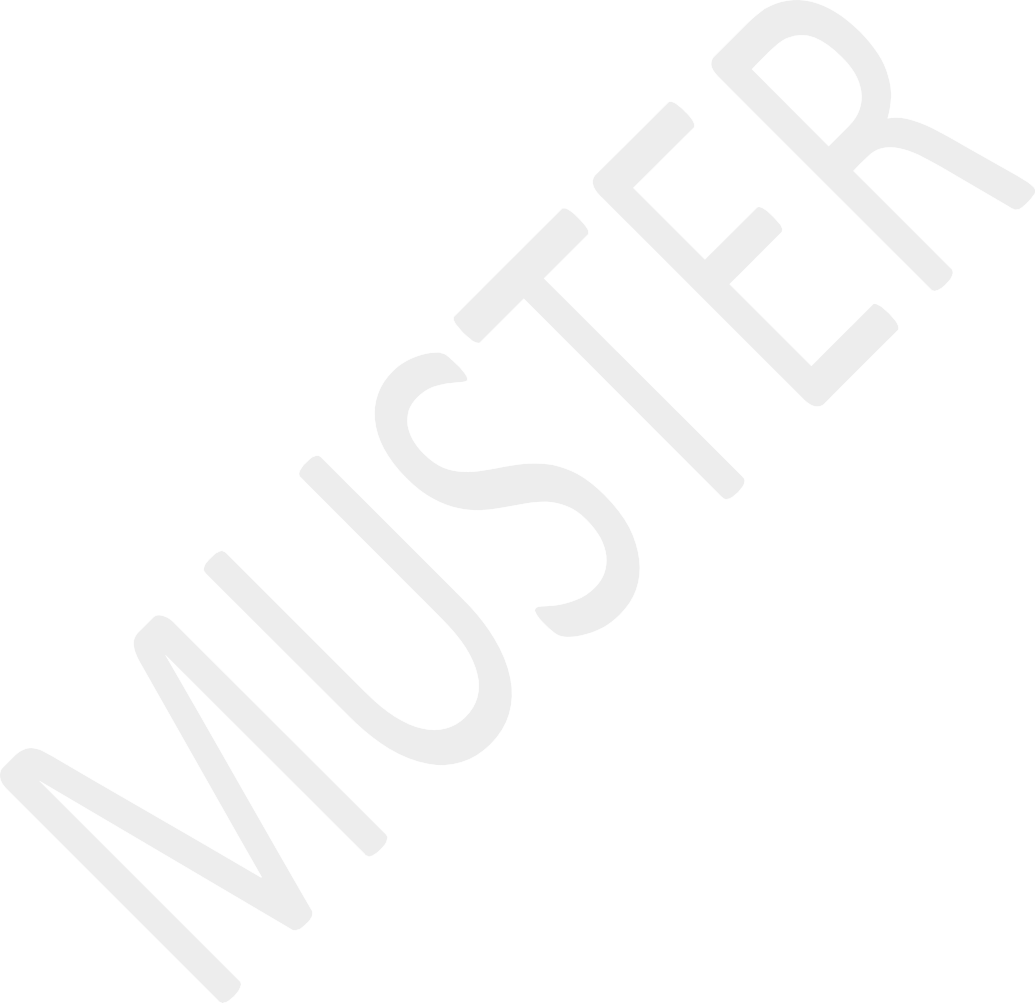 Kurze inhaltliche Beschreibung der Maßnahme:In der Mädchen-AG hatten die Teilnehmer:innen wöchentlich über den genannten Zeitraum die Möglichkeit ihre Bedarfe und Themen frei einzubringen. Dabei ging es hauptsächlich um die Hinterfragung von bestehenden Rollenmustern, wobei im offenen Austausch oftmals die Darstellung von Frauenbildern in Sozialen Medien im Mittelpunkt stand. Unter Anleitung der Respekt Coachin ABC wurden diese Themen aufgegriffen und mit Beispielen aus den Sozialen Medien (z.B. Instagram) kritisch hinterfragt und beleuchtet. Die Teilnehmer:innen entschieden sich dazu jeweils für die kommende Woche eigene Beispiele aus dem Netz, aber auch aus dem Lebensalltag in die AG mitzubringen und die Fälle vertraulich zu besprechen.Gab es Besonderheiten bei der Durchführung in den jeweiligen Klassenstufen/in der teilnehmenden Gruppe?Der Bedarf an sicheren Räumen zum Austausch über oben genannte Themen ist sehr deutlich geworden. Im Zuge der AG entstand außerdem die Idee von Peer-Learning von Mädchen für Mädchen für die gesamte Schule, um vertrauensbasierte Zusammenarbeit auszubauen und Ansprechpersonen über die AG hinaus fest an der Schule zu etablieren.